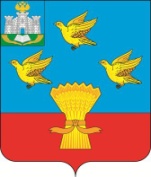  		   РОССИЙСКАЯ ФЕДЕРАЦИЯОРЛОВСКАЯ ОБЛАСТЬ АДМИНИСТРАЦИЯ ЛИВЕНСКОГО  РАЙОНА ПОСТАНОВЛЕНИЕ «____» _____________ 2020 г.                                                                              № _____г. ЛивныО внесении изменений в постановление администрации Ливенского района от 10 ноября 2011 года № 341 «Об утверждении примерного положения об оплате труда работников муниципальных общеобразовательных организаций Ливенского района»В соответствии с Законом Орловской области от 28 декабря 2004 года № 468-ОЗ «Об оплате труда работников государственных учреждений Орловской области», в соответствии с Законом Орловской области  от 6 сентября 2013 года № 1525-ОЗ «Об образовании в Орловской области, постановлением Правительства Орловской области от 16 сентября 2019 года № 525 «О внесении изменений в постановление Правительства Орловской области от 12 августа 2011 года № 267 «Об утверждении примерного положения об оплате труда работников государственных образовательных организаций и государственных организаций, осуществляющих образовательную деятельность, Орловской области», в целях исполнения Указа Президента Российской Федерации от 7 мая 2012 года № 597 «О мероприятиях по реализации государственной социальной политики», дальнейшего обеспечения социальной поддержки и материального стимулирования  работников муниципальных бюджетных общеобразовательных организаций администрация Ливенского района постановляет:	1. Внести в постановление администрации Ливенского района от 10 ноября 2011 года № 341 «Об утверждении примерного положения об оплате труда работников муниципальных общеобразовательных организаций Ливенского района» (в редакции постановлений администрации Ливенского района от 18 октября 2012 года № 306, от 28 декабря 2012 года № 396, от 15 апреля 2013 года № 135, от 26 апреля 2013 года № 150, от 23 декабря 2013 года № 475, от 03 апреля 2014 года № 129, от 06 июня 2014 года № 188, от 01 июля 2016 года № 311, от 15 марта 2017 № 102, от 26 февраля 2018 года № 81, от 25 апреля 2018 года № 158, от 3 мая 2018 года № 164, от 15 мая 2018 года № 178, от 6 ноября 2018 года № 405, от 17 октября 2019 № 350) следующие изменения:1.1. В приложении 2 к примерному положению об оплате труда работников муниципальных общеобразовательных организаций Ливенского района (далее – Примерное положение):1.) пункт 4 изложить в следующей редакции:«4. Должностные оклады руководителей образовательных организаций, руководителей структурных подразделений Должностные оклады руководителей образовательных организаций, руководителей структурных подразделений образовательной организации определяются по следующей формуле:Од = Б x Крс x Ксп x 1,03 где;Од - должностной оклад руководителя образовательной организации, руководителя структурного подразделения образовательной организации;Б - базовая единица;Крс - повышающий коэффициент к должностным окладам руководителя образовательной организации, руководителей структурных подразделений образовательной организации, значения которых приведены в таблицах 1 - 2;Ксп1 - коэффициент специфики работы, значения которых приведены в таблице 4 приложения 1 к настоящему Положению (при наличии двух и более оснований общий размер коэффициента специфики работы определяется умножением коэффициентов по имеющимся основаниям);1,03 – коэффициент индексации должностного оклада руководителя образовательной организации, руководителя структурного подразделения образовательной организации.2.) пункт 6 изложить в следующей редакции:Должностной оклад специалистов и служащих из числа учебно-вспомогательного персонала образовательной организации определяется по следующей формуле:Оув = Б x Кув x Ксп1 х 1,03 где:Оув - должностной оклад специалистов и служащих из числа учебно-вспомогательного персонала;Б - базовая единица;Кув - повышающий коэффициент к должностным окладам по должностям работников из числа учебно-вспомогательного персонала образовательных организаций, значения которых приведены в 3;1,03 – коэффициент индексации должностного оклада специалистов и служащих из числа учебно-вспомогательного персонала.1.2. пункт 1 приложения 3 к Примерному положению изложить в следующей редакции:Тарифная ставка обслуживающего персонала образовательной организации определяется по следующей формуле:Ооп = Б x Коп х 1,03 где:Ооп - тарифная ставка обслуживающего персонала;Б - базовая единица;Коп - тарифный коэффициент к должностным окладам по должностям работников из числа обслуживающего персонала образовательной организации, значения которых приведены в таблице 1;1,03 – коэффициент индексации тарифной ставки обслуживающего персонала образовательной организации.Тарифная ставка по должности "водитель автобуса" образовательной организации определяется по следующей формуле:Ооп = Б x Коп x Кпв х 1,03 где:Ооп - тарифная ставка обслуживающего персонала;Б - базовая единица;Коп - тарифный коэффициент к должностным окладам по должностям работников из числа обслуживающего персонала образовательной организации, значения которых приведены в таблице 1;Кпв - повышающий коэффициент к должностному окладу водителя автобуса, занятого перевозкой обучающихся.Кпв = 1,68;1,03 – коэффициент индексации тарифной ставки по должности "водитель автобуса" образовательной организации.Управлению организационной и правовой работы администрации Ливенского района (Н.А. Болотская) обнародовать настоящее постановление на официальном сайте администрации Ливенского района Орловской области в информационно-телекоммуникационной сети «Интернет».3. Настоящее постановление вступает в силу с момента его обнародования и распространяет свое действие на правоотношения, возникшие с 1 октября 2020 года.4. Контроль за исполнением настоящего постановления возложить на заместителя главы администрации района по социально-экономическим вопросам В.А. Фирсова.Глава района               					 Ю.Н. Ревин